　　　　　　ＫＩＴ基金寄附申込書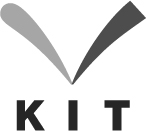 平成　　年　　月　　日京都工芸繊維大学基金委員会委員長　　殿　　　　　　　　　　　　　　　　　　　　　所　属　　　　　　　　　　　　　　　　　　　　　　　　　　　　　　　　　　　　職　名　　　　　　　　　　　　　　　フリガナ氏　　名　　　　　　　　　　　　　　内線番号　　　　　　　　　　　　　　e-mail           　　　      　     Ⅰ．寄附金額　　　　　　　　　　　　　　　　　円　（　　　口）　　　　　　　　　　　　（１口　5,000円）　　 ※１口未満のご寄附もありがたくお受けいたします。Ⅱ．寄附の目的□  大学運営全般※基金事業の指定がある場合は以下にチェックをお願いいたします。キャンパス整備基金　　　　□ 人材育成基金国際交流基金　　　　　　　□ 産学連携基金震災復興支援基金　　　　　□ 広報活動基金同窓会との交流活動基金　　指定基金（指定事業　　　　　　                   　　　）□  経済的理由により修学に困難がある学生に対する修学支援基金　　※以下の４事業は修学支援事業に充てられる個人からの寄附に対する税額控除制度の対象です。こちらにチェックのない場合は大学運営全般に対する寄附とさせていただきます。授業料減免事業　　　　　　□ 奨学金事業留学生支援事業            □ TA、RA事業Ⅲ．寄附の方法一括寄附給与振込口座からの引落し（平成　　年　　月分給与支給後に引落しを希望）現金銀行振込（下欄「振込金融機関名」に✓願います。）分割寄附（下欄「寄附予定表」にご予定を記入願います。）給与振込口座からの引落し現金銀行振込（下欄「振込金融機関名」に✓願います。）寄附予定表1,000円単位でお願いいたします。払込金融機関名 	□　　　　　　　　　銀行　　　　　　　　　　支店		□　　　　　　　　　信用金庫　　　　　　　　支店　　　　　　　　　　　　　　	□　ゆうちょ銀行クレジットカード決済による寄附金の申込は、大学のホームページからお願いいたします。【通信欄】ご記入いただいた情報は厳重に管理し、京都工芸繊維大学基金の領収書の発行、お礼状の送付、寄附者様の顕彰に関する業務のほか、本学から寄附者様へのご連絡以外の目的には一切使用いたしません。回数金　　額寄附予定日寄附予定日回数金　　額現金・銀行振込の場合給与振込口座からの引落しの場合1回目金　　　　　円平成　 年 　月 　日平成　　年　　月分給与支給後引落し希望2回目 金　　　　　円平成　 年 　月 　日平成　　年　　月分給与支給後引落し希望3回目金　　　　　円平成　 年 　月 　日平成　　年　　月分給与支給後引落し希望